LESSON DEVELOPMENT THREE CHANGING FRACTIONS TO DECIMALS AND VICE VERSA            STUDY CHARTS 1                   STUDY CHART 2                   STUDY CHART 3STAGE/TIMETEACHER’S ACTIVITIESLEARNER'S ACTIVITIES – MIND/HANDS ONLEARNING POINTSStep 1Introduction (5 minutes)Identify the following types of fractions – 5/2, 1/4, 4 1/6, 7/8, 8/7 and 1 7/8.1/4  and 7/8 are proper fractions. 5/2 and 8/7 are improper fractions. 4 1/6 and 1 7/8 are mixed fractions. Linking the Previous knowledge to the new lesson Step 2 Development (5 minutes) Grouping1. Groups the learners into four groups – A, B, C, and D. 2. Guide the learners to choose a leader and secretary for your group. 3. Gives each group learning materials –  chart showing relationship between fractions and decimals. 1. Belong to a group. 2. Choose their leader and secretary. 3. Received learning materials for their group. Learner’s group, leader and secretary confirmed.Step 3Development(10 minutes)Guide pupils to study the charts. Ask the questions based on the information on the chart. 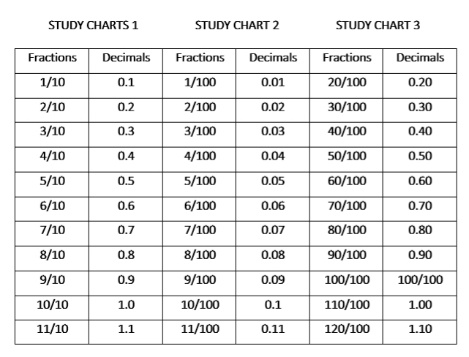 Relationship between fraction and decimal Step 4Development(5 minutes)Lead the groups on practical work on how to convert fraction to decimal and vice versa. Follow the teacher’s lead and instructions. Changing fraction to decimal and vice versa. Step 4 Development(10 minutes)Based on instructions given, give the groups work to doGroups work. Groups Evaluation Step 5Development (5 minutes) Asks each group to present their answers so that you can compare responses with those of other groups. Presentation Presentation Step 6Conclusion(5 minutes)To conclude the lesson, the teacher revises the entire lesson and ask the key questions.     KEY QUESTIONS – The groups work will be given as work to do to all the pupils. The learners listen, ask and answer questions.Lesson Evaluation and Conclusion FractionsDecimalsFractionsDecimalsFractions Decimals 1/100.11/1000.0120/1000.202/100.22/1000.0230/1000.303/100.33/1000.0340/1000.404/100.44/1000.0450/1000.505/100.55/1000.0560/1000.606/100.66/1000.0670/1000.707/100.77/1000.0780/1000.808/100.88/1000.0890/1000.909/100.99/1000.09100/100100/10010/101.010/1000.1110/1001.0011/101.111/1000.11120/1001.10